UNIVERSIDADE DE SÃO PAULOFaculdade de Filosofia, Ciências e Letras de Ribeirão PretoDepartamento de Educação, Informação e ComunicaçãoCurso de PedagogiaBruna Eduarda de Angelis SantosTrabalho embasado nos textos da disciplina utilizando-se de material audiovisual - História da Educação no Brasil, como requisito de avaliação da aprendizagem.Docente: Prof. Sérgio Cesár da FonsecaRibeirão Preto2020Referências de audiovisuais Textos:  FARIA FILHO, Luciano Mendes de. Instrução elementar no século XIX. In: LOPES, Eliane M. T.; FARIA, Luciano M. de; VEIGA, Cynthia G. (orgs.) 500 anos de educação no Brasil. 2a ed. Belo Horizonte: Autêntica, 2002. p. 135-150Tema da aula: A escolarização pública no Brasil durante o século XXDescrição: Carregadoras de sonhos é um filme que conta o dia a dia de quatro professoras (Edielma, Marta, Maraísa e Rose) que dão aula em escolas públicas do interior de Sergipe. O longa metragem mostra as condições precárias e muitas vezes inexistentes que professores enfrentam para levar a educação a todos aqueles que querem. Mostra também o quão esse profissão é preciosa e desmerecida, não tendo o mínimo de reconhecimento das pessoas.  O documentário nos faz pensar como a escola pública é colocada no papel e como ela realmente é (desde quando foi instituída).Filme: Carregadora de sonhos          Duração: 1 hora e 7 minutos Onde encontrar: https://www.youtube.com/watch?v=FbxJaLP3TDQ&list=PLCgxdRNN1nYteIcCob1ZXYd_Cub3ZOfOK&index=2Texto: MARCÍLIO, Maria Luiza. A roda dos expostos e a criança abandonada na História do Brasil. 1750-1950. In: FREITAS, Marcos Cezar de (org.). História social da infância no Brasil. 3a ed. Tema da aula: A infância e a juventude nas instituições não escolares Descrição: Na charge vemos várias crianças reunidas em condições higiênicas - sanitárias precárias e conversando sobre algo que elas não têm conhecimento: papai Noel, coelhos da páscoa e o pior de todos MÃE. Como vimos na aula, desde o fim da Idade Média crianças são abandonadas e vivem de uma infância pobre. O Brasil até tenta tomar algumas medidas sobre isso, mas ao mesmo tempo em que ajudam dez crianças mais dez vivem abandonadas. Charge: 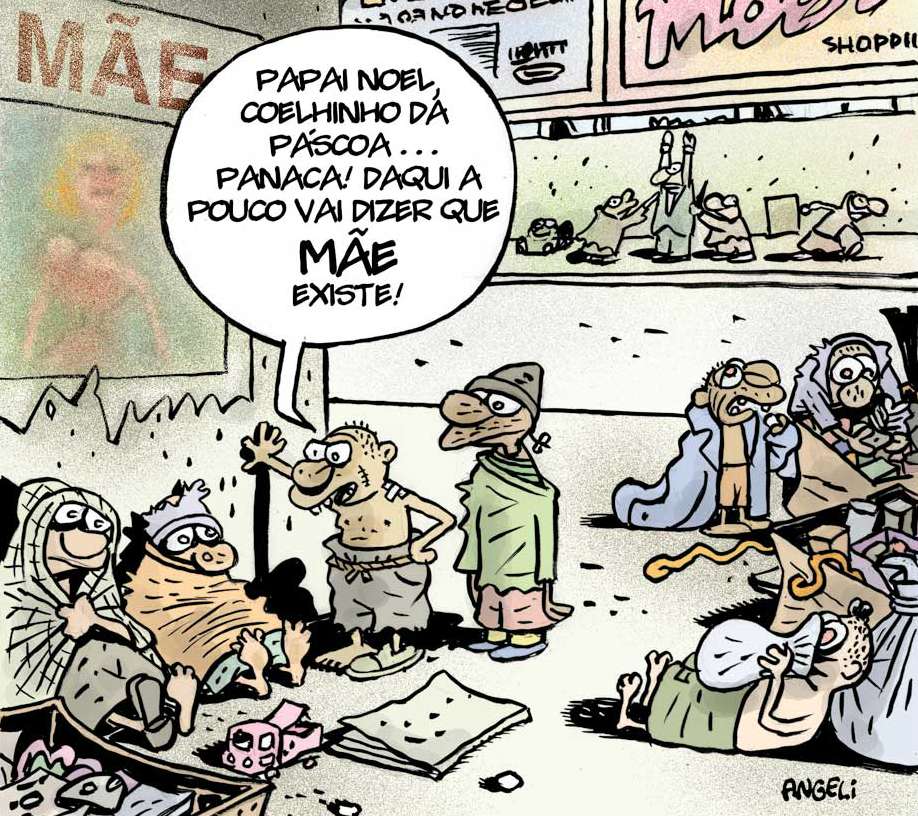 Onde encontrar: http://maeluizanews.blogspot.com/2013/03/criancas-diariamente-agredidas.htmlTextos: SOUZA, Maria Cecília Cortez Christiano de. Brasil 500 anos: tópicos em História da Educação. História da interdição e do acesso do negro à educação. In: ROMÃO, Jeruse. História da educação do Negro e outras histórias. Tema da aula: Os negros e a educação no BrasilDescrição: Assim como na aula, o artigo perpassa por todas as leis e constituições que relatavam a respeito dos negros e da educação. O artigo ainda conta com uma parte destinada a relatar sobre os grupos negros representativos que atuavam mostrando aos negros a importância da educação, necessidade da mobilização social e também davam aulas para aqueles que queriam (em instituições que eles mesmos criavam). Lemos a respeito de algumas realizações importantes para o negro e sua formação. No geral, o artigo mostra as dificuldades e as conquistas da população negra no quesito educação.Artigo: Os negros na legislação educacional e educação formal no Brasil                                       Onde encontrar: http://www.reveduc.ufscar.br/index.php/reveduc/article/viewFile/1459/500Textos: LOURO, Guacira Lopes. Mulheres em sala de aula. In: PRIORE, Mary Del. (org.). História das Mulheres no Brasil. Tema da aula: As mulheres e a educação no Brasil Descrição: Como visto na aula, as órfãs e abandonadas recebiam educação nos seminários (por exemplo: O Seminário da Glória) e quando alcançavam a maioridade tinham duas opções: O casamento ou o Magistério. O filme, conta a história de uma professora que começa a lecionar Historia da Arte em uma escola freqüentada somente por mulheres. A docente confronta os valores tradicionalistas e conservadores da instituição e mostra as suas alunas que elas podem fazer outras coisas alem de arrumar um marido para casar e ser dona de casa. Ou seja, o filme vai contra o que vimos na aula, pois mostra uma professora que ajuda suas alunas a se encontrarem em outros lugares, em outras posições sem ser a de esposa.Filme: O sorriso de Monalisa             Duração: 2 horasOnde encontrar: Youtube (pago) 